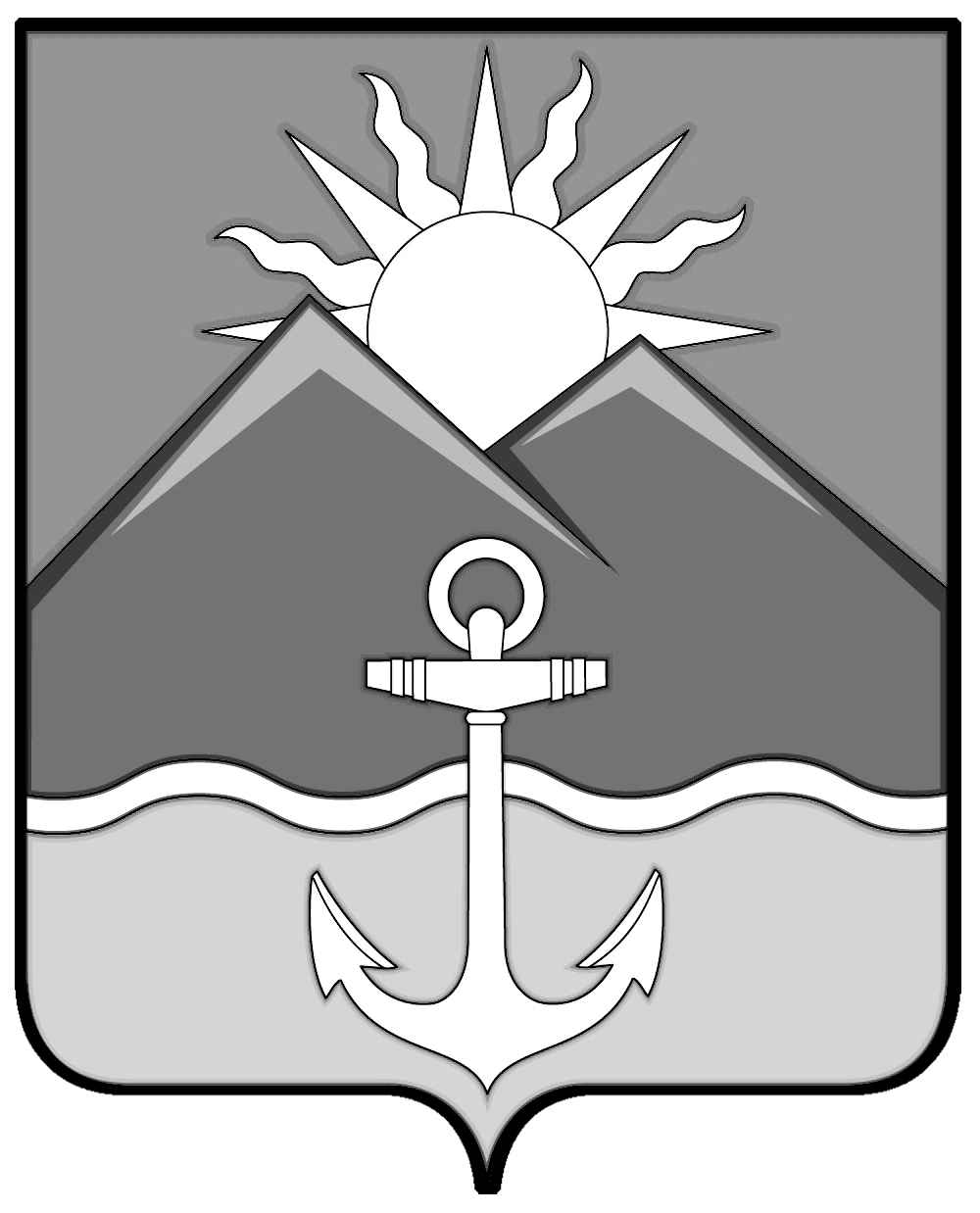                          ДУМА  ХАСАНСКОГО МУНИЦИПАЛЬНОГО РАЙОНАРЕШЕНИЕ                                                            пгт Славянка29.03.2018                                              				                                № 500Рассмотрев инициативу главы Хасанского муниципального района о согласовании передачи муниципального имущества Хасанского муниципального района в собственность Краскинского городского поселения Хасанского муниципального района, в соответствии с  Федеральным законом от 06.10.2003 № 131-ФЗ «Об общих принципах организации местного самоуправления в Российской Федерации», Нормативным правовым актом от 01.11.2011 № 118-НПА «О порядке управления и распоряжения имуществом, находящимся в муниципальной собственности Хасанского муниципального района, с Уставом Хасанского муниципального района	Дума Хасанского муниципального районаРЕШИЛА:1. Согласовать передачу муниципального имущества  Хасанского муниципального района в собственность Краскинского городского поселения Хасанского муниципального района: нежилое здание, с кадастровым номером 25:20:260101:215, общей площадью 225,3 кв.м., расположенное по адресу: Приморский край, Хасанский район, с. Цуканово, ул. Новая, д. 2а.            2.   Настоящее решение вступает в силу со дня его принятия.Председатель Думы                                                                                                 А.П. ЯкимчукО согласовании передачи муниципального  имущества Хасанского муниципального района в собственность Краскинского городского поселения Хасанского муниципального района  